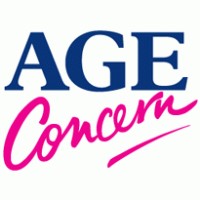 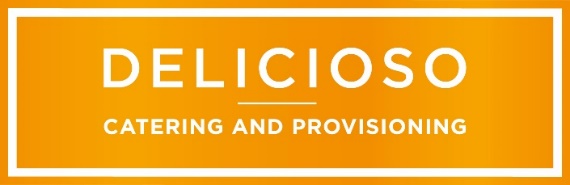 Home Delivery Order Form for Age Concern MallorcaDelicioso would like to offer everyone at Age Concern Mallorca 20% off our meal delivery servicePlease fill out this page with your details so we can process your orderIf you have any queries or need help completing the order formplease call +34 675 966 318Please send your completed order to us at catering@deli-delicioso.comWe will confirm your delivery date and time to you once we have received your orderIVA is not included at 10%Delicioso y Exclusivo SLUCalle Illes Canarias 31a, Nave 3, Poligono Son Bugadelles, Santa Ponsa, 07180B57547002We have full information on our website for the following:Privacy Policy https://www.deli-delicioso.com/privacy-policy/Data Protectionhttps://www.deli-delicioso.com/terms-conditions/Specific Information required by Delicioso and related to your purchaseIf you wish to purchase any product or service made available through the Service (“Purchase”), you may be asked to supply certain information relevant to your Purchase including, without limitation, your credit card number, the expiration date of your credit card, your billing address, and your shipping information.You represent and warrant that: (i) you have the legal right to use any credit card(s) or other payment method(s) in connection with any Purchase; and that (ii) the information you supply to us is true, correct and complete.By submitting such information, you grant us the right to provide the information to third parties for purposes of facilitating the completion of Purchases.We reserve the right to refuse or cancel your order at any time for certain reasons including but not limited to: product or service availability, errors in the description or price of the product or service, error in your order or other reasons.We reserve the right to refuse or cancel your order if fraud or an unauthorised or illegal transaction is suspected.Name & Surname:Contact Phone Number:Email Address:Delivery Address: Do you have any food allergies that we should be aware of?How did you hear about us?Credit card details:If you would rather not provide this information here, we can take payment over the phone.Long Number:Expiry date:3 Digit Security Code: DELICIOSO FROZEN MEAL DELIVERYDELICIOSO FROZEN MEAL DELIVERYDELICIOSO FROZEN MEAL DELIVERYSimply add the quantity below to which frozen meals you would like to choose for delivery to your home. FROZEN MEALS – GENEROUS SIZED INDIVIDUAL PORTIONSPriceQuantityOVEN BAKED FAMILY FAVOURITESFisherman's Pie€9.00Italian Beef Lasagne€8.75Chicken, Leek & Mushroom Bake€8.75Cottage Pie€9.00A TOUCH OF SPICEChicken Tikka Masala€9.50Fruity Lamb Tagine€9.50Chilli Con Carne€9.50Balti Beef Curry€9.50Thai Green Chicken Curry€9.50Thai Yellow Fish & Prawn Curry€9.50COMFORT DISHESBeef, Ale & Mushroom Stew€9.00Cumberland Sausage & Onion Gravy€8.75VEGETARIAN & VEGAN DISHESVegetable & Chickpea Korma (Vegan)€8.75Roasted Vegetable Lasagne (Vegetarian)€8.75Moroccan Vegetable & Chickpea Tagine (Vegan)€8.75ACCOMPANIMENTSTrio of Vegetables€2.95Cauliflower Cheese€2.95Coconut Jasmine Rice€2.95Basmati Pilau Rice€2.95Mashed Potato Bake€2.95